                 FZ.2380.36.C.22.2022INFORMACJAO WYBORZE NAJKORZYSTNIEJSZEJ OFERTY I UNIEWAŻNIENIU POSTĘPOWANIA	Na podstawie art. 253 ust. 2 ustawy Prawo zamówień publicznych Zamawiający informuje, że w postępowaniu prowadzonym w trybie podstawowym bez negocjacji na DOSTAWĘ OLEJU OPAŁOWEGO DO JEDNOSTEK PODLEGŁYCH KWP W BIAŁYMSTOKU (postępowanie nr 36/C/22)  jako najkorzystniejsze w zakresie poszczególnych zadań częściowych zostały wybrane oferty Wykonawców: 1. Auto-Myjnia, Hurtowa i Detaliczna Sprzedaż Paliw Płynnych i Gazowych Adam KozłowskiAleje Lipowe 1D, 19-400 Oleckow zakresie zadania nr 1 – powiat białostocki z ceną ofertową brutto: 87.349,68 złw zakresie zadania nr 3 – powiat suwalski z ceną ofertową brutto: 94.628,82 złw zakresie zadania nr 4 – powiat augustowski z ceną ofertową brutto: 80.070,54 złw zakresie zadania nr 6 – powiat grajewski z ceną ofertową brutto: 21.837,42 złw zakresie zadania nr 7 – powiat hajnowskiz ceną ofertową brutto: 87.349,68 złw zakresie zadania nr 8 – powiat monieckiz ceną ofertową brutto: 21.837,42 złw zakresie zadania nr 9 – powiat sejneński z ceną ofertową brutto: 94.628,82 złw zakresie zadania nr 11 – powiat sokólski z ceną ofertową brutto: 101.907,96 zł2. P.P.H.U. OPAL Sp. j. Irena Puławska, Roman Puławskiul. Targowa 84, 17-200 Hajnówkaw zakresie zadania nr 5 – powiat bielski z ceną ofertową brutto: 29.515,08 złw zakresie zadania nr 10 – powiat siemiatyckiz ceną ofertową brutto: 147.575,40 zł3. P.H.U. „Kurpiewski” Jan Kurpiewskiul. Strusia 9, 18-400 Łomżaw zakresie zadania nr 2 – powiat łomżyńskiz ceną ofertową brutto: 22.394,61 złUzasadnienie wyboru: Zgodnie z art. 239 ust. 1 ustawy w/w oferty są najkorzystniejsze 
w zakresie poszczególnych zadań częściowych na podstawie kryteriów oceny ofert określonych 
w dokumentach zamówienia.Punktacja przyznana złożonym w postępowaniu ofertom:Zadanie nr 1:Zadanie nr 2:Zadanie nr 3:Zadanie nr 4:Zadanie nr 5:Zadanie nr 6:Zadanie nr 7:Zadanie nr 8:Zadanie nr 9:Zadanie nr 10:Zadanie nr 11:Jednocześnie zawiadamiam, że w/w postępowanie zostało unieważnione w zakresie zadania nr 12 – powiat wysokomazowiecki – na podstawie art. 255 pkt 1 ustawy Prawo zamówień publicznych – w zakresie wymienionego zadania nie złożono żadnej oferty.Sławomir Wilczewski                         (podpis na oryginale)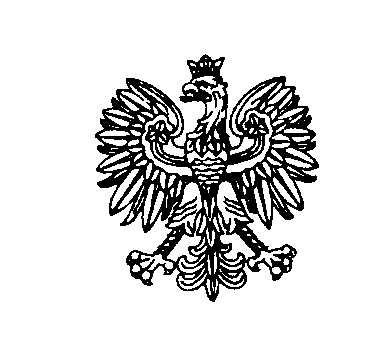 Białystok, dnia 8 września 2022 rokuBiałystok, dnia 8 września 2022 rokuBiałystok, dnia 8 września 2022 rokuBiałystok, dnia 8 września 2022 rokuBiałystok, dnia 8 września 2022 roku                         ZastępcaKomendanta Wojewódzkiego Policji w Białymstoku                         ZastępcaKomendanta Wojewódzkiego Policji w Białymstoku                         ZastępcaKomendanta Wojewódzkiego Policji w BiałymstokuNr ofertyNazwa(firma)i adres WykonawcyCena brutto w zł / liczba punktów w kryterium cena = 100%Łączna liczba punktów1Auto-Myjnia, Hurtowa i Detaliczna Sprzedaż Paliw Płynnych i Gazowych Adam KozłowskiAleje Lipowe 1D, 19 - 400 Olecko87.349,68 / 100,00 pkt100,00 pkt2P.P.H.U. OPAL Sp. j. Irena Puławska, Roman Puławskiul. Targowa 84, 17-200 Hajnówka88.545,24 /98,65 pkt98,65 pktNr ofertyNazwa(firma)i adres WykonawcyCena brutto w zł / liczba punktów w kryterium cena = 100%Łączna liczba punktów3P.H.U. „Kurpiewski” Jan Kurpiewskiul. Strusia 9, 18-400 Łomża22.394,61 / 100,00 pkt100,00 pktNr ofertyNazwa(firma)i adres WykonawcyCena brutto w zł / liczba punktów w kryterium cena = 100%Łączna liczba punktów1Auto-Myjnia, Hurtowa i Detaliczna Sprzedaż Paliw Płynnych i Gazowych Adam KozłowskiAleje Lipowe 1D, 19-400 Olecko94.628,82 / 100,00 pkt100,00 pktNr ofertyNazwa(firma)i adres WykonawcyCena brutto w zł / liczba punktów w kryterium cena = 100%Łączna liczba punktów1Auto-Myjnia, Hurtowa i Detaliczna Sprzedaż Paliw Płynnych i Gazowych Adam KozłowskiAleje Lipowe 1D, 19-400 Olecko80.070,54 / 100,00 pkt100,00 pktNr ofertyNazwa(firma)i adres WykonawcyCena brutto w zł / liczba punktów w kryterium cena = 100%Łączna liczba punktów2P.P.H.U. OPAL Sp. j. Irena Puławska, Roman Puławskiul. Targowa 84, 17-200 Hajnówka29.515,08/100,00 pkt100,00 pktNr ofertyNazwa(firma)i adres WykonawcyCena brutto w zł / liczba punktów w kryterium cena = 100%Łączna liczba punktów1Auto-Myjnia, Hurtowa i Detaliczna Sprzedaż Paliw Płynnych i Gazowych Adam KozłowskiAleje Lipowe 1D, 19-400 Olecko21.837,42 / 100,00 pkt100,00 pktNr ofertyNazwa(firma)i adres WykonawcyCena brutto w zł / liczba punktów w kryterium cena = 100%Łączna liczba punktów1Auto-Myjnia, Hurtowa i Detaliczna Sprzedaż Paliw Płynnych i Gazowych Adam KozłowskiAleje Lipowe 1D, 19 - 400 Olecko87.349,68 / 100,00 pkt100,00 pkt2P.P.H.U. OPAL Sp. j. Irena Puławska, Roman Puławskiul. Targowa 84, 17-200 Hajnówka88.545,24 /98,65 pkt98,65 pktNr ofertyNazwa(firma)i adres WykonawcyCena brutto w zł / liczba punktów w kryterium cena = 100%Łączna liczba punktów1Auto-Myjnia, Hurtowa i Detaliczna Sprzedaż Paliw Płynnych i Gazowych Adam KozłowskiAleje Lipowe 1D, 19-400 Olecko21.837,42 / 100,00 pkt100,00 pktNr ofertyNazwa(firma)i adres WykonawcyCena brutto w zł / liczba punktów w kryterium cena = 100%Łączna liczba punktów1Auto-Myjnia, Hurtowa i Detaliczna Sprzedaż Paliw Płynnych i Gazowych Adam KozłowskiAleje Lipowe 1D, 19-400 Olecko94.628,82 / 100,00 pkt100,00 pktNr ofertyNazwa(firma)i adres WykonawcyCena brutto w zł / liczba punktów w kryterium cena = 100%Łączna liczba punktów2P.P.H.U. OPAL Sp. j. Irena Puławska, Roman Puławskiul. Targowa 84, 17-200 Hajnówka147.575,40 / 100,00 pkt100,00 pktNr ofertyNazwa(firma)i adres WykonawcyCena brutto w zł / liczba punktów w kryterium cena = 100%Łączna liczba punktów1Auto-Myjnia, Hurtowa i Detaliczna Sprzedaż Paliw Płynnych i Gazowych Adam KozłowskiAleje Lipowe 1D, 19-400 Olecko101.907,96 / 100,00 pkt100,00 pkt2P.P.H.U. OPAL Sp. j. Irena Puławska, Roman Puławskiul. Targowa 84, 17-200 Hajnówka103.302,78 / 98,65 pkt98,65 pkt